NOME:									DATA:	Exercício de Propriedades gerais e específicas, estrutura da matéria – Química 1ª série do EM1) (Enem/2000) O suco extraído do repolho roxo pode ser utilizado como indicador do caráter ácido (pH entre 0 e 7) ou básico (pH entre 7 e 14) de diferentes soluções. Misturando-se um pouco de suco de repolho e da solução, a mistura passa a apresentar diferentes cores, segundo sua natureza ácida ou básica, de acordo com a escala abaixo.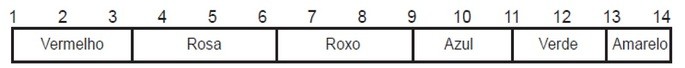 Algumas soluções foram testadas com esse indicador, produzindo os seguintes resultados: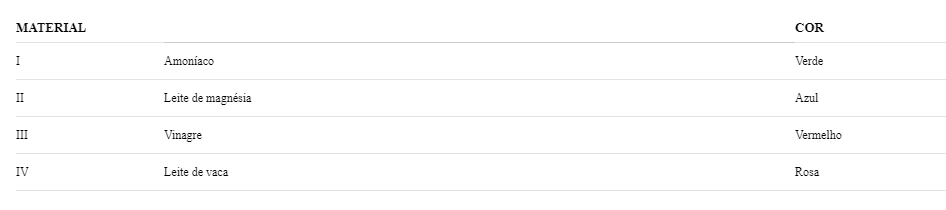 De acordo com esses resultados, as soluções I, II, III e IV têm, respectivamente, caráter:a) ácido/básico/básico/ácido.b) ácido/básico/ácido/básico.c) básico/ácido/básico/ácido.d) ácido/ácido/básico/básico.e) básico/básico/ácido/ácido.2) (UFMG) Algumas propriedades físicas são características do conjunto das moléculas de uma substância, enquanto outras são atributos intrínsecos a moléculas individuais. Assim sendo, é CORRETO afirmar que uma propriedade intrínseca de uma molécula de água é a:a) densidade.b) polaridade.c) pressão de vapor.d) temperatura de ebulição.3) Qual das propriedades físicas abaixo é específica da matéria?a) Corb) Massac) Volumed) Ponto de Fusãoe) Temperatura4) Em condições normais, o ponto de ebulição da água é 100 °C. Podemos afirmar que esta é uma propriedade:a) específicab) genéricac) funcionald) gerale) organoléptica.5) (PUC-MG) Em um laboratório de química, foram encontrados cinco recipientes sem rótulo, cada um contendo uma substância pura líquida e incolor. Para cada uma dessas substâncias, um estudante determinou as seguintes propriedades:Ponto de ebuliçãoMassaVolumeDensidadeAssinale as propriedades que podem permitir ao estudante a identificação desses líquidos.a) 1 e 2b) 1 e 3c) 2 e 4d) 1 e 4GABARITOQuestão 1Questão 2Questão 3Questão 4Questão 5EBDAC